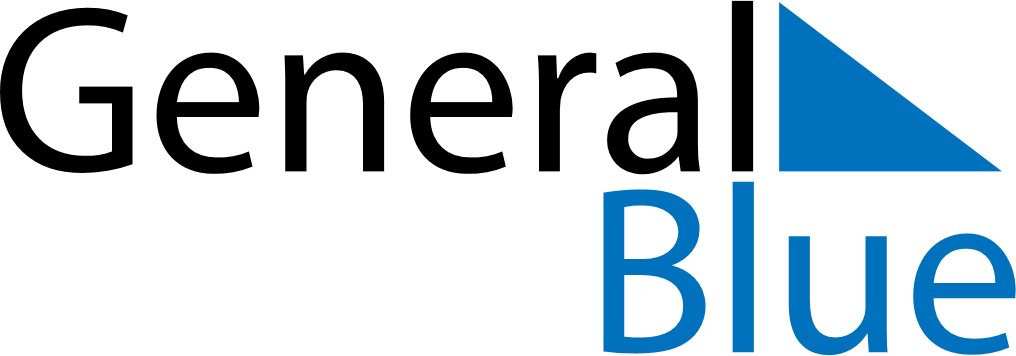 Q1 of 2024IcelandQ1 of 2024IcelandQ1 of 2024IcelandQ1 of 2024IcelandQ1 of 2024IcelandQ1 of 2024IcelandQ1 of 2024IcelandJanuary 2024January 2024January 2024January 2024January 2024January 2024January 2024January 2024January 2024MondayTuesdayTuesdayWednesdayThursdayFridaySaturdaySunday1223456789910111213141516161718192021222323242526272829303031February 2024February 2024February 2024February 2024February 2024February 2024February 2024February 2024February 2024MondayTuesdayTuesdayWednesdayThursdayFridaySaturdaySunday12345667891011121313141516171819202021222324252627272829March 2024March 2024March 2024March 2024March 2024March 2024March 2024March 2024March 2024MondayTuesdayTuesdayWednesdayThursdayFridaySaturdaySunday123455678910111212131415161718191920212223242526262728293031Jan 1: New Year’s DayMar 29: Good FridayJan 6: EpiphanyMar 31: Easter SundayJan 19: BóndadagurFeb 12: BolludagurFeb 13: SprengidagurFeb 14: Ash WednesdayFeb 18: Woman’s DayMar 24: Palm SundayMar 28: Maundy Thursday